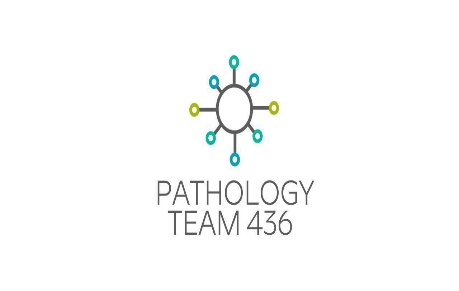 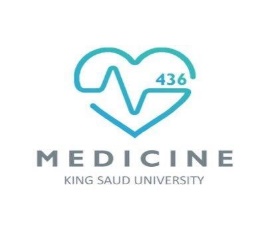 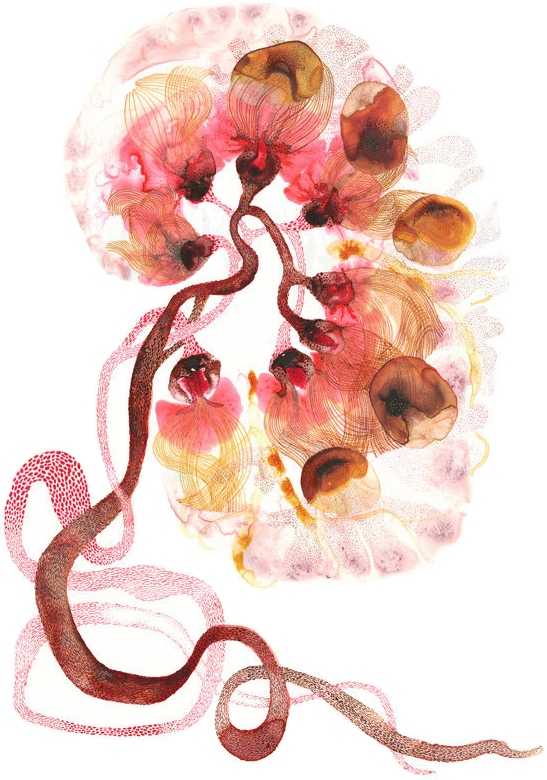 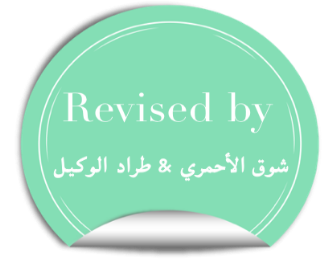 Nephritic SyndromePathogenesis:Inflammation → severe injury to the capillaries → filtration of blood cells → red blood cells casts in urine = grossly visible hematuria.GBM is blocked by inflammatory cells, RBC’s & proteins → less filtration → oliguria → fluid retention → hypertension & azotemia.loss of proteins is less than in nephrotic syndrome because of the blockage of the GFM → less edema.Because of the decreased filtration → activation of RAAS system → even more hypertension!Clinical manifestations:Hematuria.Dysmorphic RBCs + red cells cast.Smoky brown color (tea color).Oliguria and Azotemia.Hypertension: Due to fluid retention and renin release .Mild edema and Proteinuria.There are 2 Major (Primary) diseases that cause Nephritic Syndrome: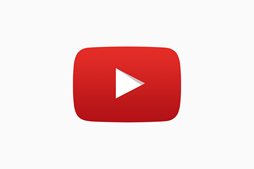 Acute post-infectious (post-streptococcal) glomerulonephritis: One of the frequently occurring glomerular disorders. It caused by glomerular deposition of immune complexes resulting in proliferation of glomerular cells and infiltration of leukocytes, especially neutrophils.The classic case of post-streptococcal GN develops in a child: 1 to 4 weeks after they recover from a group A streptococcal infection (e.g pharyngitis). Only certain "nephritogenic" strains ofHemolytic streptococci evoke glomerular disease.-	In most cases the initial infection is localized to the pharynx or skin.-     sometimes it’s due to endogenous antigen like in case of SLE class 3 or 4.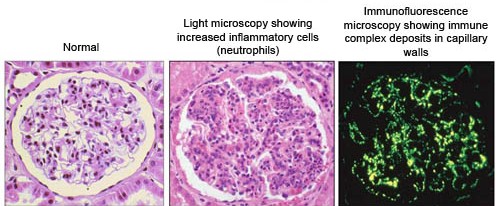   EM: Sub-endothelial Hump.LM: Increased cellularity* caused by proliferation and swelling of endothelial and mesangial cells and by infiltrating neutrophils and monocytes. (Sometimes there is necrosis of capillary wall).Immunofluorescence studies: reveal scattered granular deposits of IgG and complement within the capillary walls and mesangial areas.IgA Nephropathy:This condition usually affects children and young adults and begins as episode of gross hematuria that occurs within 1 or 2 days of nonspecific upper respiratory tract infection.-	IgA nephropathy is one of the most common causes of recurrent microscopic or gross hematuria and is the most common granular disease revealed by renal biopsy worldwide.Hallmark of the disease: deposition of IgA in the mesangium.The lesions in IgA nephropathy vary a lot → glomeruli may be normal or may show mesangial cells and matrix increase ‘widening’ and segmental inflammation.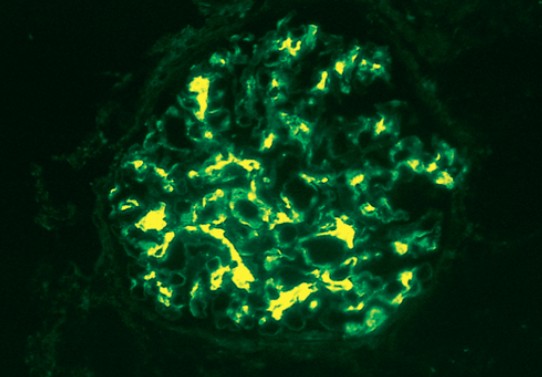 - The characteristic immunofluorescence picture is of mesangial deposition of IgA, often with C3 and properdin and smaller amounts of IgG or IgM.- EM confirms the presence of electron dense deposits in the mesangium. The deposits may extend to the sub-endothelial area of adjacent capillary wall.Chronic nephritic syndrome:Azotemia.Active urine sediment (variable).Proteinuria (variable).Past history of RPGN, nephrotic syndrome, nephritic syndrome.Hypertension.Asymptomatic hematuria/proteinuriaHereditary Nephritis (Alport syndrome):Alport syndrome or hereditary nephritis is a genetic disorder characterized by glomerulonephritis, end-stage kidney disease, and hearing loss. Alport syndrome can also affect the eyes, causing eye abnormalities. They have problem in hearing.-	GBM is composed of collagen IV, this collagen type is mutated in Alport  syndrome.In the glomeruli there is alternating areas of extreme thinning of the glomerular basement membrane (~120 nm) with thick, irregular areas with basket weaving are shown.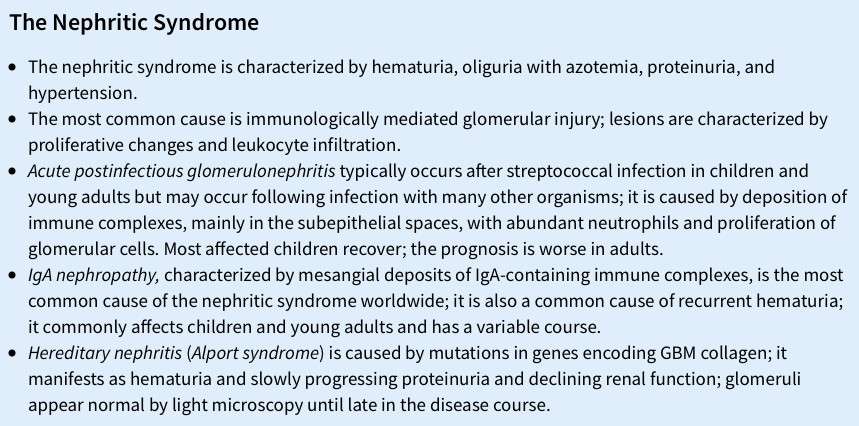 MembranoProliferative GlomeruloNephritis (MPGN):This Group can present as Nephrotic and/or Nephritic Syndromes.Microscopic finding: hematuria (red cell casts), proteinuria <1 gram/24 hours, normal renal function.Type 1 MPGN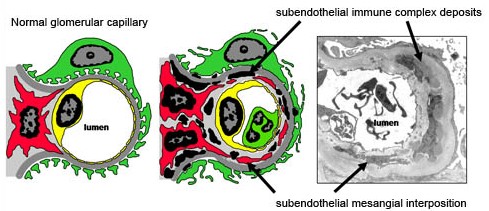 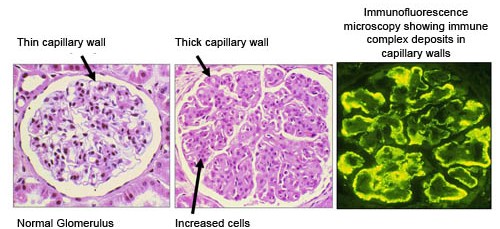 LM shows TramTrack Appearance,        In EM: You will find Discrete immune complexes in the mesangium and sub-endothelial spaceType 2 MPGN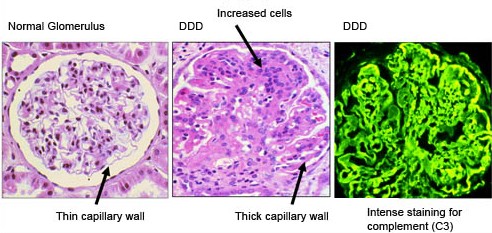 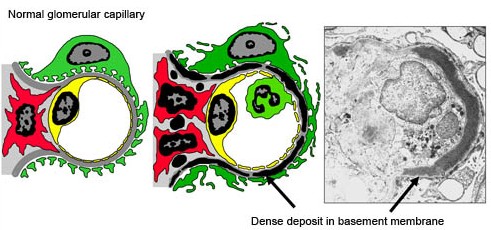 When viewed under the microscope, continuous, dense ribbon-like deposits are found along the basement membranes of the glomeruli, tubules, and Bowman’s capsule.Rapidly Progressive Glomerulonephritis:It is rapid deterioration of renal function which severe renal failure develops rapidly within weeks and months. It can be Idiopathic (primary) or glomerulonephritis.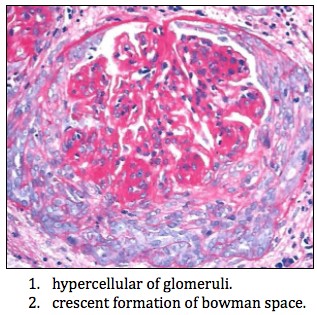 Laboratory findings typical of the nephritic syndrome.Prognosis is poor with rapid progression to renal failure.What is glomerular crescent?Proliferation of parietal epithelial cells lining Bowman's capsule in the kidney; may protrude into Bowman's space and eventually lead to destruction of the glomerulus. Crescent: proliferative parietal cells + macrophages.There are 3 Groups that cause RPGN. Mostly Autoimmune Diseases:Type I: Anti-Glomerular Basement Membrane (GBM) Antibody-Mediated Crescentic Glomerulonephritis.Type II: Immune Complex-Mediated Crescentic Glomerulonephritis.Type III: Pauci immune (ANCA-associated).Anti-Glomerular Basement Membrane (Anti-GBM) Antibody-Mediated Crescentic Glomerulonephritis: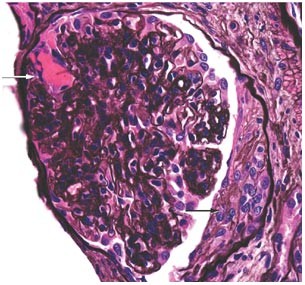 Characterized by linear deposition of IgG and C3 on the GBM.Hemoptysis associated with lung Disease (GoodPasture Syndrome) and you can see necrosis and crescent formation. GoodPasture Syndrome:Antibodies bind also in the pulmonary alveolar capillary basement membranes leading to bleeding from the lungs.Immune Complex-Mediated Crescentic Glomerulonephritis:Associated with: Post Streptococcal, SLE and IgA Nephropathy.Characteristic by granular (lumpy-bumpy) pattern of staining of the GBM for immunoglobulin & complement.Pauci immune (ANCA-associated):The lack of anti-GBM antibodies and usually associated with ANCA such as Vasculitis. (ANCA-associated): microscopic form of polyarteritis nodosa, Wegener's granulomatosis, Churg-Strauss syndrome, Drug-induced vasculitides.Wegener's granulomatosis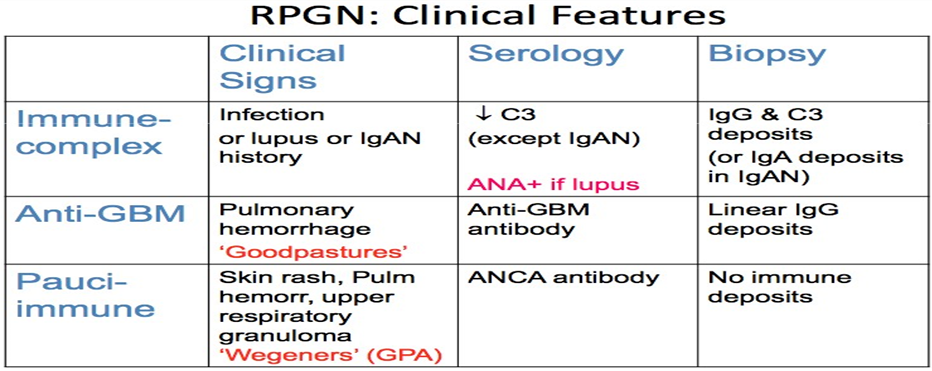 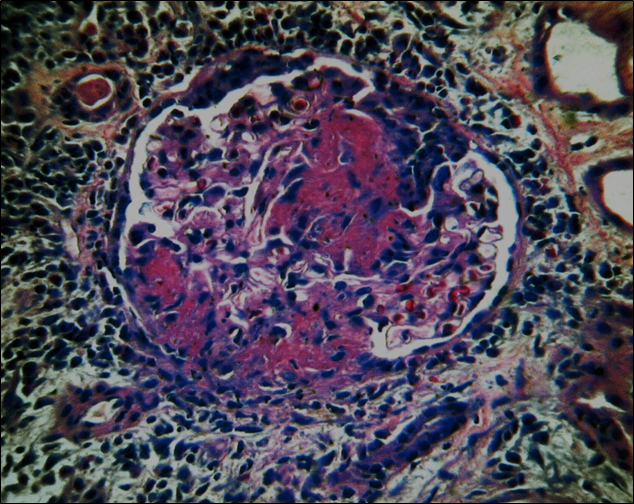 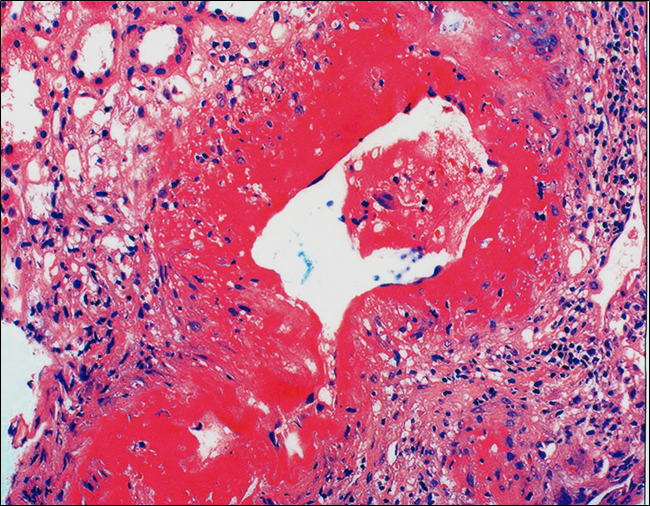 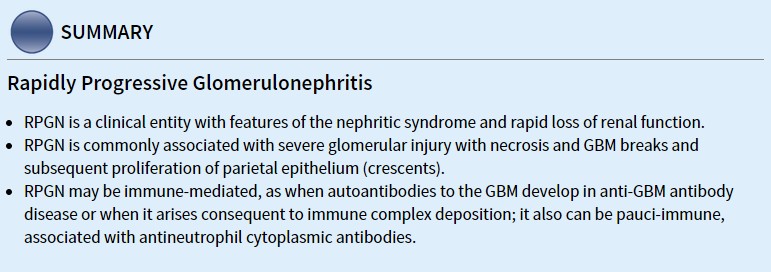 Chronic Renal Failure: Global sclerosis + interstitial fibrosis.Chronic kidney disease (End stage renal disease - ESRD) is the result of progressive scarring resulting from any type of kidney disease.Kidney disease →   function of the remaining intact nephrons are maladapted to such changes occurred by the disease → Chronic Renal Failure (ESRD) → uremia.Uremic syndrome manifestation:Skin manifestations → pruritus, uremic "frost"(ﺻﻘﻴﻊ) skin.Cardiac manifestations → uremic pericarditis fluid around the pericardiumNeurological manifestations → peripheral neuropathy (lethargy)Pulmonary complications → pneumonitis and hemorrhage.Hematopoietic manifestations → anemia, bleeding diathesis.Skeletal abnormalities → renal osteodystrophy (secondary hyperparathyroidism)Other → metabolic imbalances (acid-base disorders)Pathogenesis of uremic syndrome: toxins that cannot be removedUremic "Toxins" → Middle molecules → The "Trade off" hypothesis.Treatment of End Stage Renal Disease:Supportive therapy.Dialysis.Renal transplantation.Chronic renal failure is characterized by: Symmetrically contracted kidneys, diffusely granular surfaces, tubular atrophy, arteriolar sclerosis, obliteration of the glomeruli and interstitial fibrosis.Clinical course: the patient presents with proteinuria, hypertension, azotemia. Death to uremia is the role unless the patient has treated with dialysis or transplantation."اللهم لا سهل إلا ما جعلته سهلًا و أنت تجعل الحزن إذا شئت سهلًا"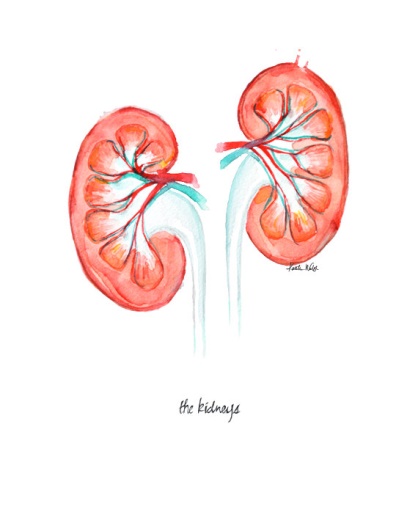 Membranoproliferative glomerulonephritis (MPGN)Membranoproliferative glomerulonephritis (MPGN)GLOMERULAR DISEASECLINICOPATHOLOGIC FININGType 1 MPGNMost common type of MPGN: nephrotic presentation (60% of cases) some cases have nephritic presentation. Association: HBV, HBC and SLEMORPHOLOGY:1: glomerular are large with lobular appearance.  2: EM: sub-endothelial immune complexes (deposits).  IF: granular IgG + C33: GBM is thickened.4: proliferation of the mesangium causes “tram track” double contour, by splitting of the GBM.- Does not respond to corticosteroid & majority progress to Chronic renal failure.Type 2 MPGNAssociate with C3 nephritic factor (C3NeF) < (autoantibody that bind to C3  convertase prevent the degradation of C3 Convertase, causing sustained activation of the C3 alternative pathway,  resulting in very low c3 level)  Diffuse intramembranous deposits (dense deposit disease) ‘DDD’:EM shows tram tracks. LM shows Ribbon-like.Does not respond to corticosteroid.  Majority progress to Chronic renal failure.Granular C3 is present NO IgG.Type 3 MPGNIt is Rare and doesn’t include in our objectives.